Arabic HW [11]Using grammar rules for the following sentences to make appropriate Harakat.Translate to Arabic and put appropriate Harakat. Use the dictionary below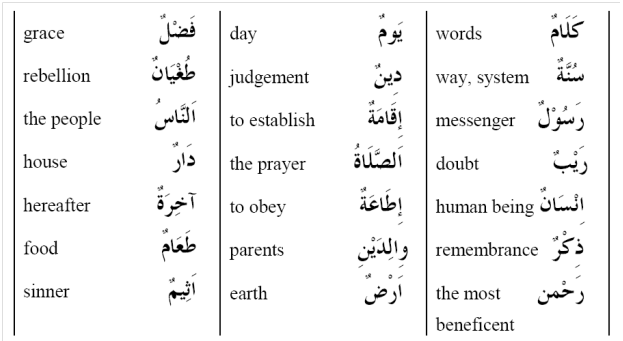 الْزَوجَات؟ لَطِيفَات؟The wifes3+F are nice3+FIndeed the wifes3+F are nice3+FThe wifes3+F were nice3+Fاللَّاعِب؟ مُمْتَاز؟The player1M is excellent1MIndeed the player1M is excellent1MThe player1M was excellent1Mاللَّاعِبَ؟نِ مُمْتَازَ؟نِThe players2M are excellent2MIndeed the players2M are excellent2MThe player2M were excellent2Mاللَّاعِب؟نِ مُمْتَاز؟نِThe players3+M are excellent3+MIndeed the players3+M are excellent3+MThe players3+M were excellent3+MEnglishArabicThe words of Allah (or Allah’s words)The book of Allah(or Allah’s book)The way of the messenger(or the messenger’s way)The doubt of the human being(or the human being’s doubt)The remembrance of the most Beneficent.(Or the most Beneficent’s remembrance)The grace of Allah(or Allah’s grace)The day of judgment(or the judgment’s day)